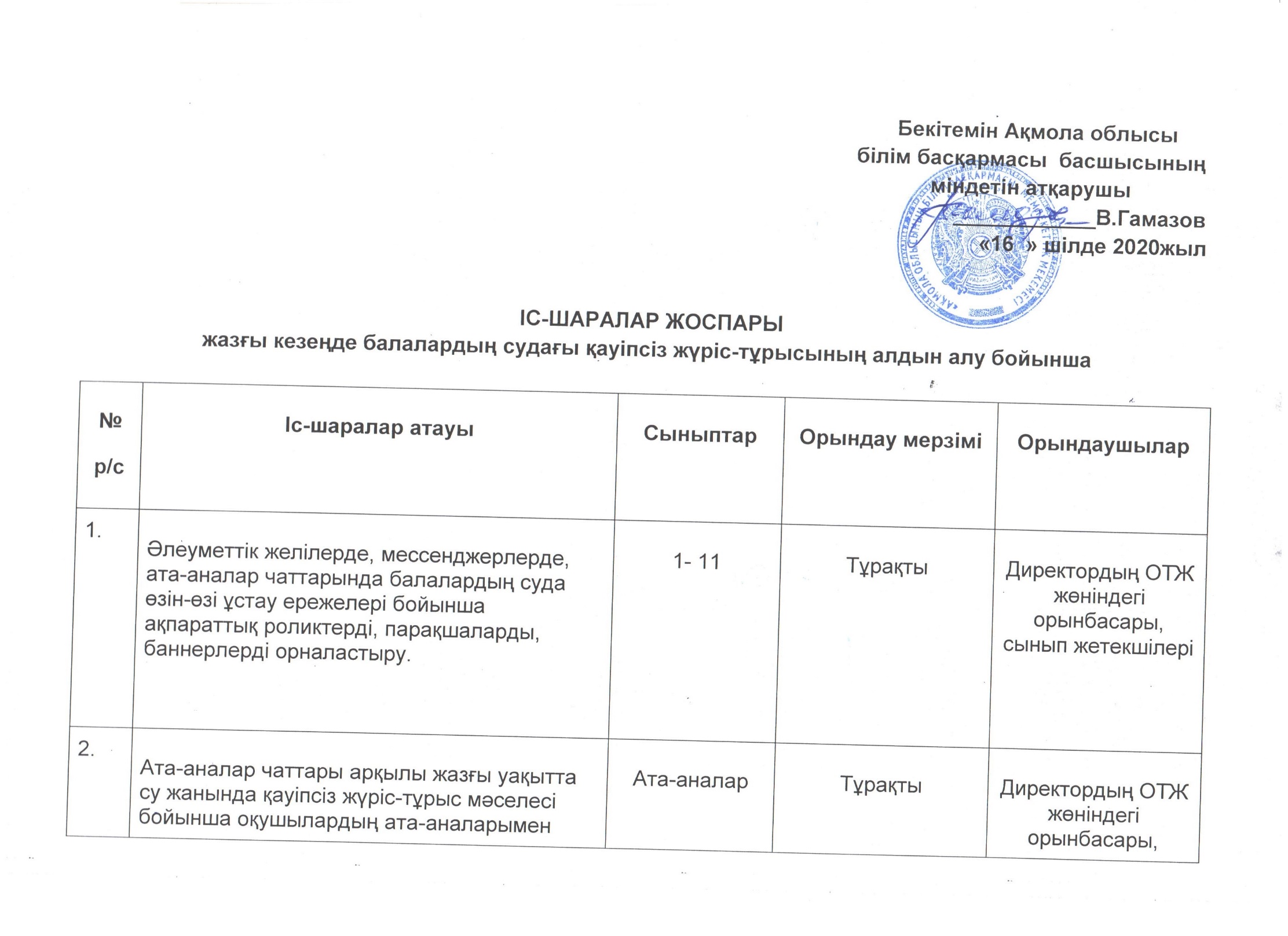 Бекітемін Ақмола облысы    білім басқармасы  басшысының    міндетін атқарушы       ____________В.Гамазов«16  » шілде 2020жыл ІС-ШАРАЛАР ЖОСПАРЫ жазғы кезеңде балалардың судағы қауіпсіз жүріс-тұрысының алдын алу бойынша№р/сІс-шаралар атауыСыныптарОрындау мерзіміОрындаушылар1.Әлеуметтік желілерде, мессенджерлерде, ата-аналар чаттарында балалардың суда өзін-өзі ұстау ережелері бойынша ақпараттық роликтерді, парақшаларды, баннерлерді орналастыру.1- 11ТұрақтыДиректордың ОТЖ жөніндегі орынбасары, сынып жетекшілері2.Ата-аналар чаттары арқылы жазғы уақытта су жанында қауіпсіз жүріс-тұрыс мәселесі бойынша оқушылардың ата-аналарымен түсіндіру жұмыстарын жүргізу.Ата-аналарТұрақтыДиректордың ОТЖ жөніндегі орынбасары, сынып жетекшілері3."Су қоймада тек ата-аналармен болу" қашықтық ақпараттық сағаты1 – 4аптасына бір ретДиректордың ОТЖ жөніндегі орынбасары, сынып жетекшілері Суда құтқару станциясының қызметкерлері4."Су қоймадағы ойындар қауіпті" ақпараттық сағаты5 – 8аптасына бір ретСынып жетешілеріСуда құтқару станциясының қызметкерлері5."Таныс су қойманың белгісіз тосынсыйлары" ақпараттық сағаты9 - 11аптасына бір ретСынып жетешілеріСуда құтқару станциясының қызметкерлері6."Суға батушыларды құтқару кезіндегі сіздің іс-әрекетіңіз" ақпараттық сағаты9-11аптасына бір ретСынып жетешілеріСуда құтқару станциясының қызметкерлері7.Қашықтықтан қауіпсіздік сағаты "Тыйым салынады-рұқсат етіледі". Су қоймадағы қауіпсіз жүріс-тұрыс.1 – 42 аптада бір ретСынып жетешілеріСуда құтқару станциясының қызметкерлері8."Құтқару шеңбері" қашықтықтан қауіпсіздік сағаты (судағы қауіпсіздік)5 – 82 аптада бір ретСынып жетекшілері9."Мен құтқарушыларға барар едім ..." қашықтықтан қауіпсіздік сағаты (суда құтқару шаралары мен тәсілдері туралы)9-112 аптада бір ретСынып жетешілеріСуда құтқару станциясының қызметкерлері10Құқықтық сағат " Заң және тәртіп. Жазғы демалыс денсаулыққа пайдалы»5-1115-20 шілдеСынып жетекшілері,ӨТҚ мұғалімдері, ұйымдастырушы-педагог